МОДУЛЬ 2ЦИФРОВЫЕ И ИНТЕЛЛЕКТУАЛЬНЫЕ ТЕХНОЛОГИИ В ИНЖЕНЕРИИПРАКТИЧЕСКИЙ БЛОКПрактическая работа №1.ТЕМА. Построение двумерного чертежа в CAD системе KOMPASУважаемые педагоги! Пробную бесплатную версию ПО KOMPAS на 30 дней использования Вы можете скачать по ссылке на официальном сайте:https://kompas.ru/kompas-3d/download/?ysclid=lms2jm84lv648748689 Цель занятия: познакомиться с интерфейсом программы KOMPAS и выполнить в ней построение двумерного чертежа; расширить, углубить и систематизировать знания учащихся о специфике и многообразии инженерной деятельности, ее социальной, экономической и культурной значимости; развивать технологическое мышление учащихся на основе осуществления проектной деятельности при использовании специальных технических устройств, оборудования и технологий; формировать технологические компетенции (когнитивный, операциональный, личностный и социальный компоненты). Требования к организации рабочего места обучающегося: персональный компьютер, программный пакет KOMPAS.Место: класс в учреждении общего среднего образования или компьютерный класс, учебная лаборатория в университете.Требования техники безопасности: требования установлены Санитарными нормами, правилами «Требования при работе с видеодисплейными терминалами и электронно-вычислительными машинами», утвержденными постановлением Министерства здравоохранения Республики Беларусь от 28 июня 2013 г. № 59, Правилами безопасности организации образовательного процесса, организации воспитательного процесса при реализации образовательных программ общего среднего образования,  утвержденными постановлением Министерства образования 3 августа 2022 г. № 227. УЧЕБНЫЙ МАТЕРИАЛ ПО ТЕМЕПрактическое занятие состоит из трех этапов. Первый этап заключается в ознакомлении с программой KOMPAS и ее интерфейсом. Второй этап включает в себя знакомство с основными инструментами для построения чертежа в KOMPAS. Третий этап - построение 2D модели.Этап первый.Знакомство с KOMPAS (рисунок 1.1)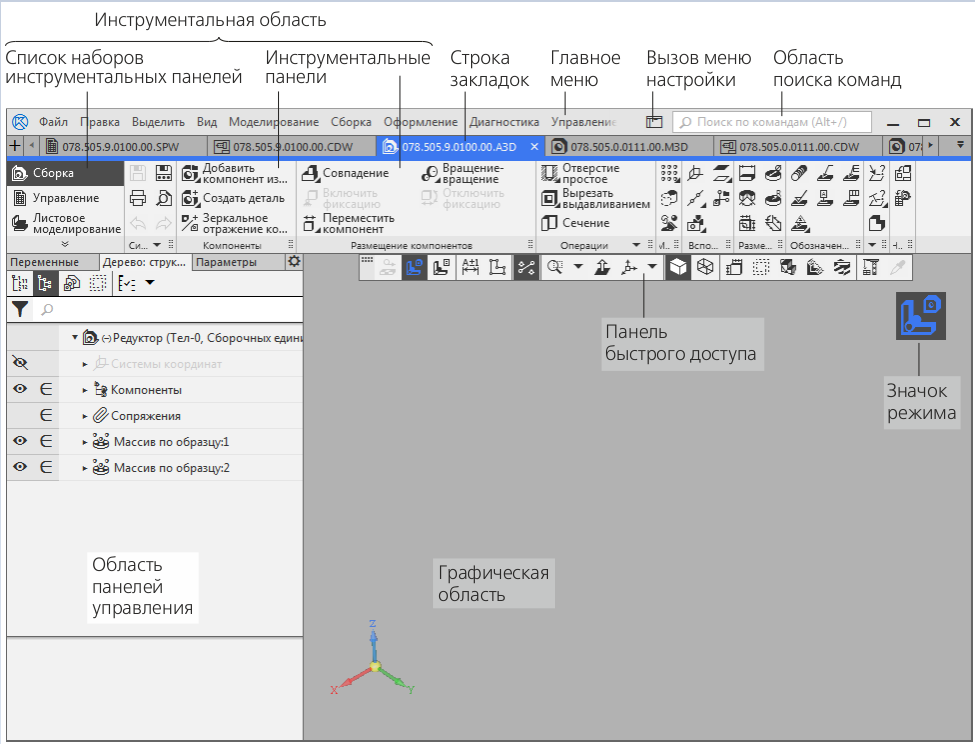 Рисунок 1.1 –Интерфейс системы KOMPAS 2019Инструментальная область Служит для выбора команд просмотра и печати создания и редактирования объектов документа. Включает:– список наборов инструментальных панелей — находится в левой части Инструментальной области, служит для переключения между наборами,– панели текущего набора — занимают остальную часть Инструментальной области, содержат кнопки вызова команд.Строка закладок документовСлужит для переключения между открытыми документами. Контекстное меню закладки содержит команды управления документами и окнами. Двойной щелчок на свободном от закладок месте строки вызывает диалог создания документа.Главное менюСлужит для вызова команд системы. Содержит названия разделов меню. Состав Главного меню зависит от типа текущего документа и режима работы системы.Кнопка вызова меню настройкиРаскрывает меню с командами для выполнения следующих действий:– Рабочее пространство — выбор, сохранение, переименование или удаление рабочего пространства (т.е. настройки интерфейса КОМПАС-3D).– Цвет подсветки — выбор цвета, которым выделяются элементы интерфейса (кнопки, поля, списки и т.п.) при работе с ними; доступны бирюзовый, лиловый, зеленый и оранжевый цвета,– Тема — выбор цветовой гаммы окна КОМПАС-3D в целом; доступны светлая и темная темы,– Значки — выбор варианта изображения значков в Инструментальной области; доступны монохромное и цветное изображения.– Клавиатура — настройка комбинаций клавиш для вызова команд КОМПАС-3D.Область поиска командСлужит для поиска команд по названиям. При вводе текста в это поле ниже него отображается список найденных команд. Выбор команды из списка запускает ее.Область панелей управленияСодержит несколько объединенных друг с другом панелей управления, обычно Панель параметров и Дерево построения.Панели можно разделить и прикрепить к правой или левой границе Графической области.Включение/отключение панелей управления производится командами из меню Настройка — Панели.Графическая областьЗанимает большую часть окна КОМПАС-3D. Служит для отображения содержимого текущего документа и работы с ним — создания/редактирования объектов чертежа или модели, ввода/редактирования текста текстового документа или спецификации.Для индикации специфических режимов работы, например, режима разнесения сборки, режима предварительного просмотра перед печатью, эскиза и других, в графической области отображаются значки режимов.Панель быстрого доступаСодержит команды выбора режима, управления изображением и другие. Состав панели зависит от контекста.Располагается вверху Графической области, может перемещаться по горизонтали.Этап второй.Знакомство с графическими примитивами и инструментами для построения чертежаОткрываем программу KOMPAS, создаем новый документ - чертеж (рисунок 2.1)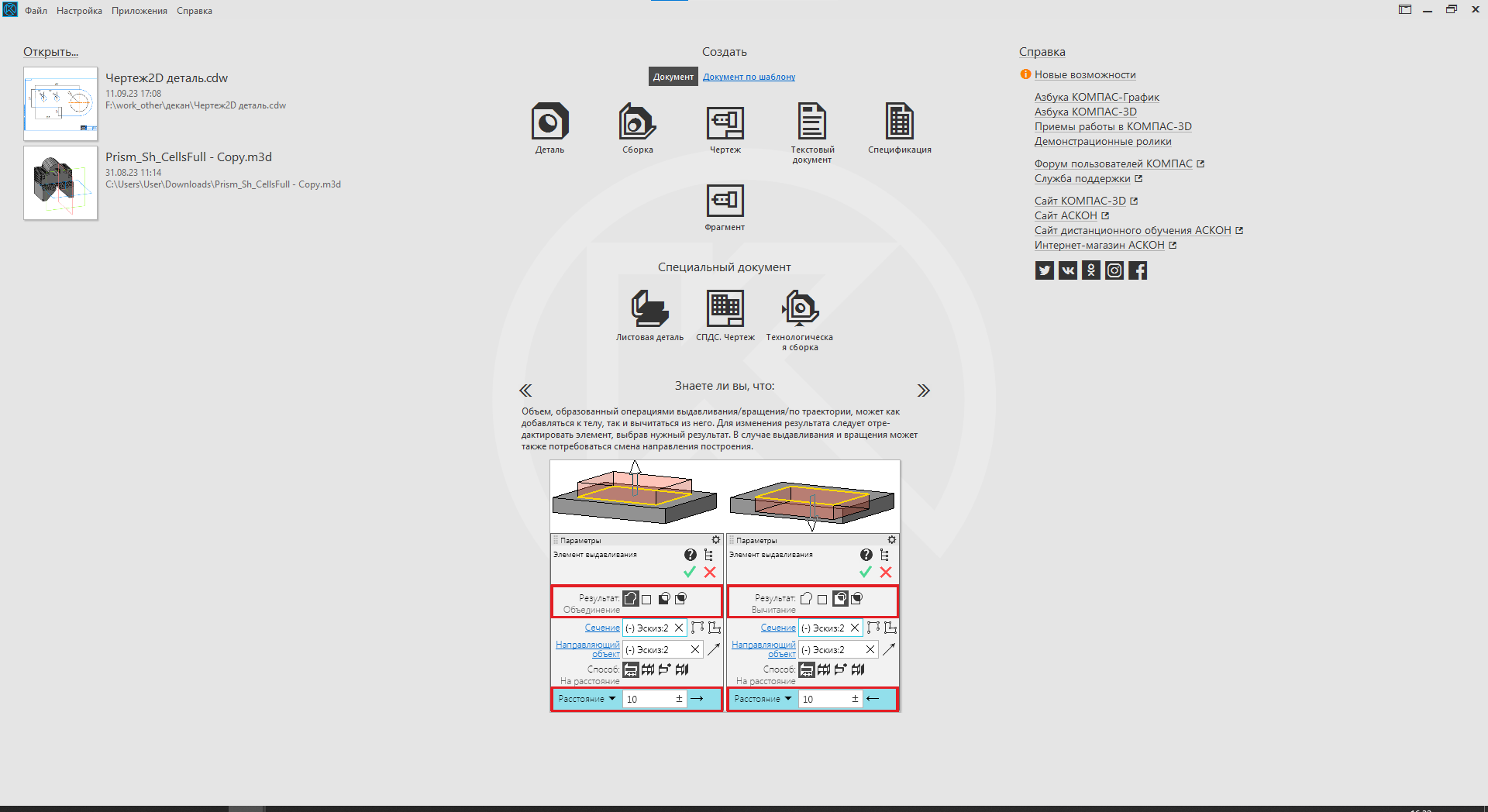 Рисунок 2.1 – Создание нового документа (чертежа)В настройках созданного чертежа можно изменить формат и ориентацию листа (рисунок 2.2)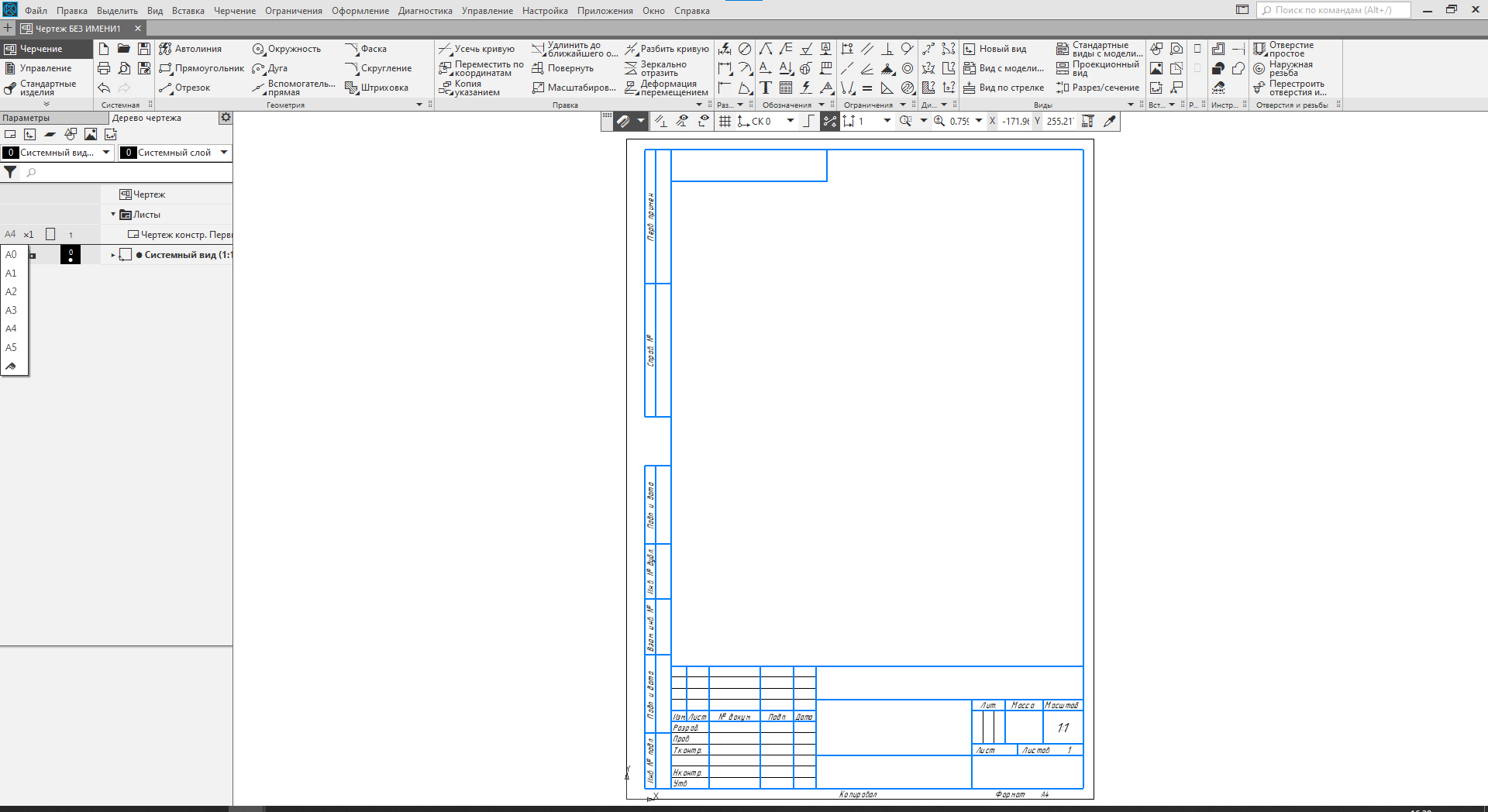 Рисунок 2.2 – Изменение параметров листа чертежаПостроение примитивовТреугольник с помощью отрезковВо вкладке геометрия выберем «Отрезок». Отрезок можно строить по различным исходным данным, начинаем с чистого листа, поэтому мы строим стандартный вариант, параметрами для него служат начальная точка, длина, угол и стиль линии (рисунок 2.3)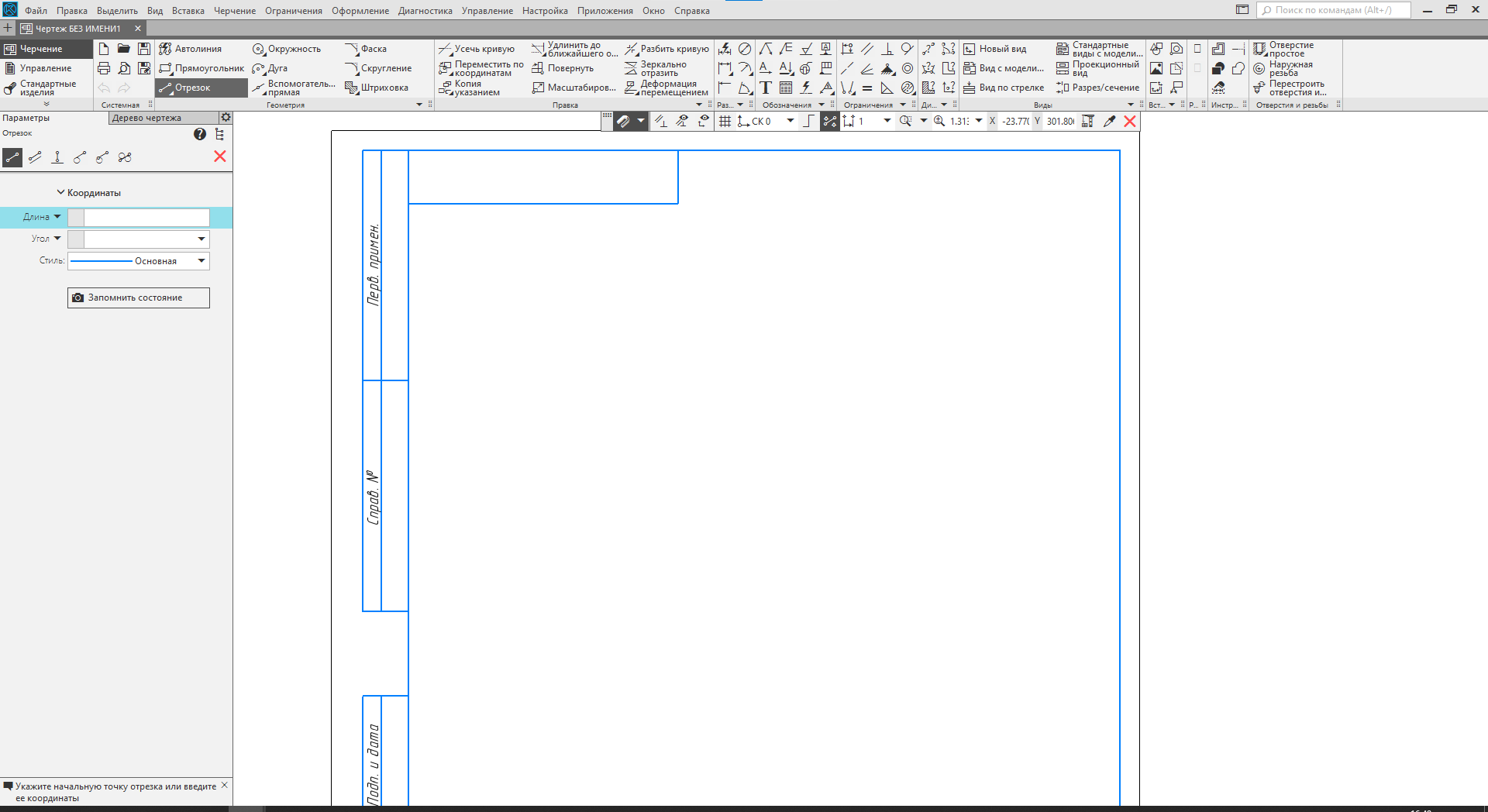 Рисунок 2.3 – Параметры отрезкаУказываем начальную точку на графической области на поверхности чертежа (для этого кликаем туда левую клавишу мыши (далее – ЛМК)), в координаты вводим длину (32)* и угол (270), стиль оставляем стандартным (основная), нажимаем «Enter» - получаем отрезок. Далее наводим курсор на нижний конец отрезка, благодаря привязкам его легко выделить, кликаем ЛКМ, вводим параметры следующего отрезка - длина 24, угол 0,  нажимаем «Enter». Соединяем отрезки. Остается проставить размеры. Для этого используем «Линейный размер» во вкладке Размеры (снимаем галочку с допусков, так как на данном этапе работы они не нужны) (рисунок 2.4)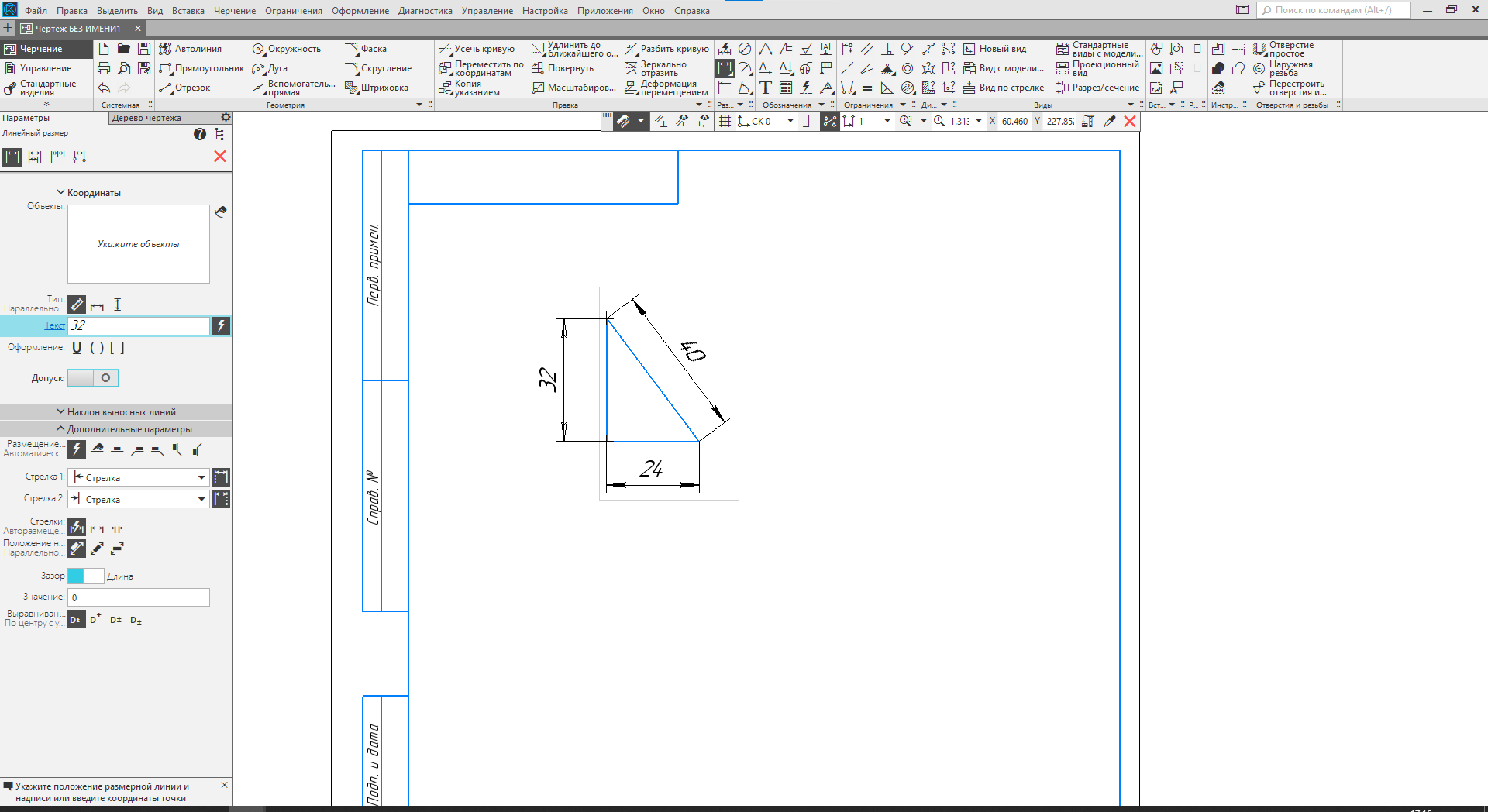 Рисунок 2.4– Прямоугольный треугольник                         *Изначально единицы измерения длины - ммПрямоугольник с помощью автолинииВыбираем «Автолинию», тип сегмента - отрезок (стоит по умолчанию), Аналогично первому упражнению строим отрезок с длиной 28, углом 90,  нажимаем «Enter». Автолиния предлагает дальше строить отрезок из конца предыдущего (рисунок 2.5) 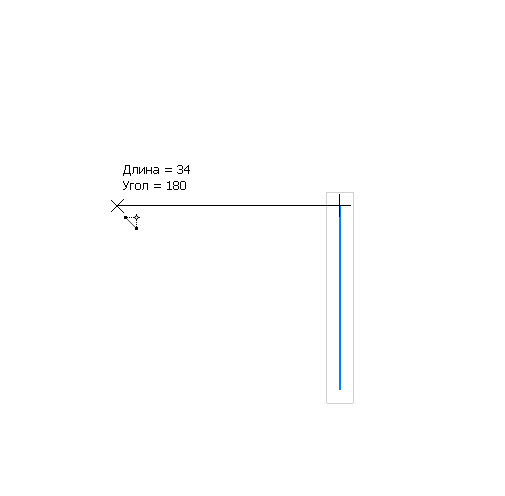 Рисунок 2.5 - Продолжение построенияДостраиваем прямоугольник со сторонами 28 и 34. Чтобы завершить действие не построив лишнюю линию (рисунок 2.6) нажимаем «Esc». 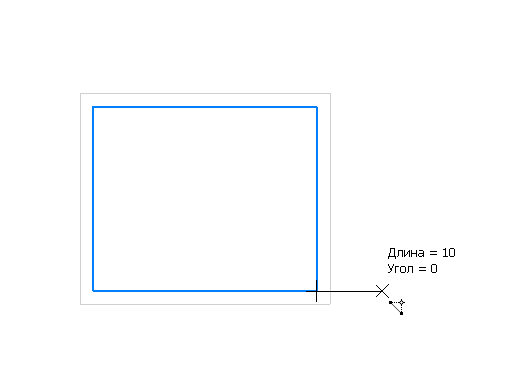 Рисунок 2.6 Завершение построения прямоугольникаПроставим размеры. Получаем прямоугольник как на рисунке 2.7.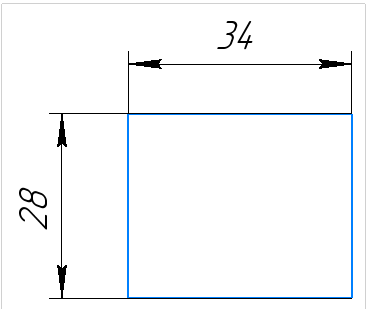 Рисунок 2.7. - ПрямоугольникРабота с окружностямиВо вкладке геометрия выберем «Окружность». Ее, как и остальные элементы из вкладки «Геометрия», можно строить по различным исходным данным. Построим стандартный вариант, параметрами для него служат начальная точка и диаметр, либо радиус. Выберем последнее (рисунок 2.8)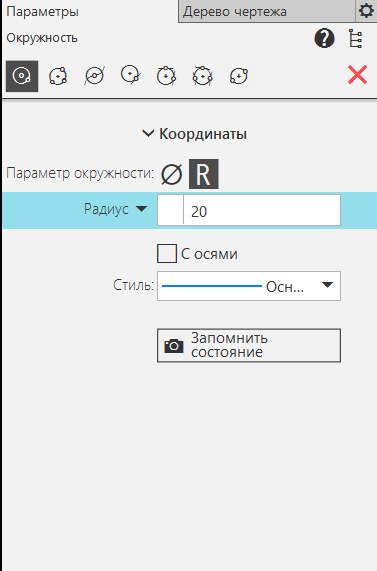 Рисунок 2.8 – Параметры окружностиУказываем начальную точку на графической области на поверхности чертежа и строим окружность с радиусом 20.Построим отрезок, равный диаметру окружности и проходящий через ее центр. Благодаря автоматическим привязкам это легко сделать: наводим курсор примерно в центр окружности и нажимаем, когда появляется крестик, как на рисунке 2.9.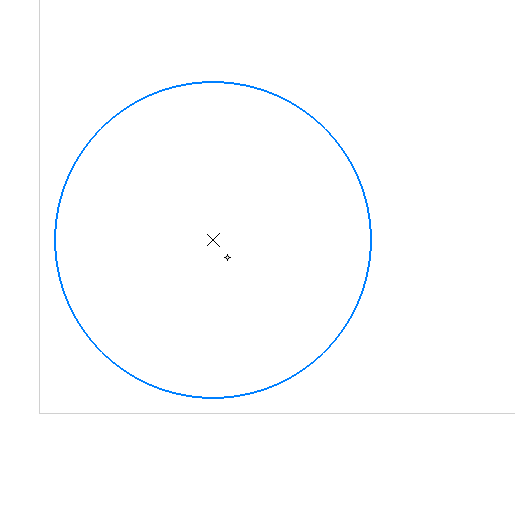 Рисунок 2.9 - Привязка к центру окружностиСтроим линию, длиной 20 под углом 0 (рисунок 2.10) 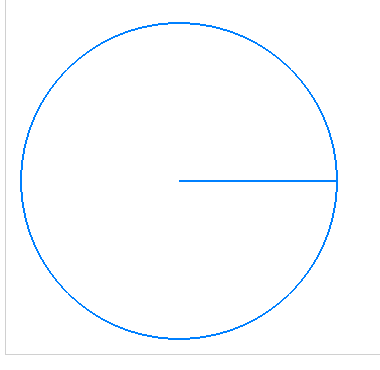 Рисунок 2.10 - Построение отрезка (половина)Достроим отрезок. Для этого необходимо выбрать «Удлинить до ближайшего объекта» во вкладке «Правка» и навести на существующую половину отрезка (рисунок 2.11).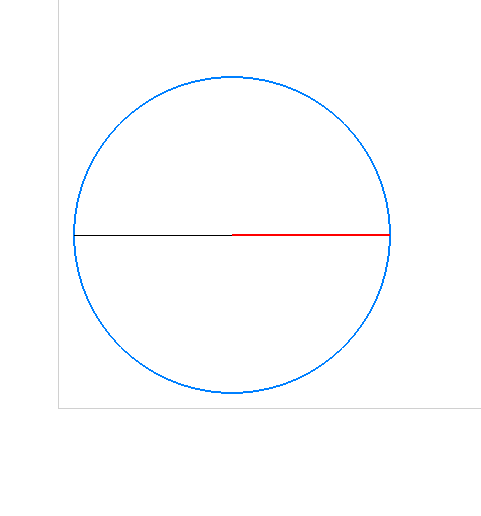 Рисунок 2.10 - Удлинить до ближайшего объектаДалее делаем полукруг, для этого выбираем «Усечь кривую» во вкладке «Правка» и наводим на существующую окружность (рисунок 2.12).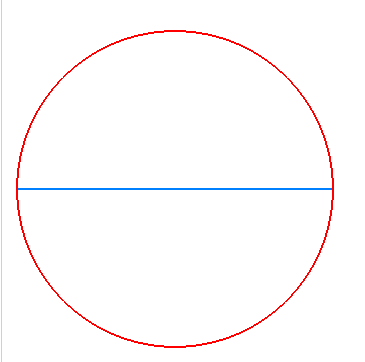 Рисунок 2.12 - Усечь кривуюУ полученной фигуры проставляем размеры. Для обозначения радиуса окружности используем радиальный размер. Результат – на рисунке 2.13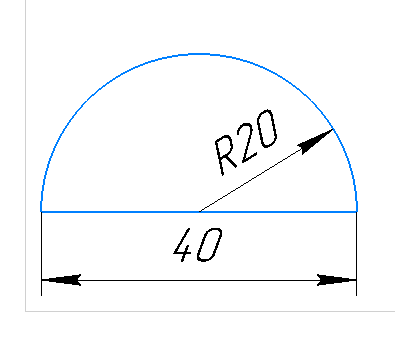 Рисунок 2.13 - Результат работы с окружностямиЭтап третий.Построение 2D модели.Инструкция по выполнению:Откроем программу KOMPAS. Построим простую деталь, представленную на рисунке 3.1. Все размеры указаны в миллиметрах. 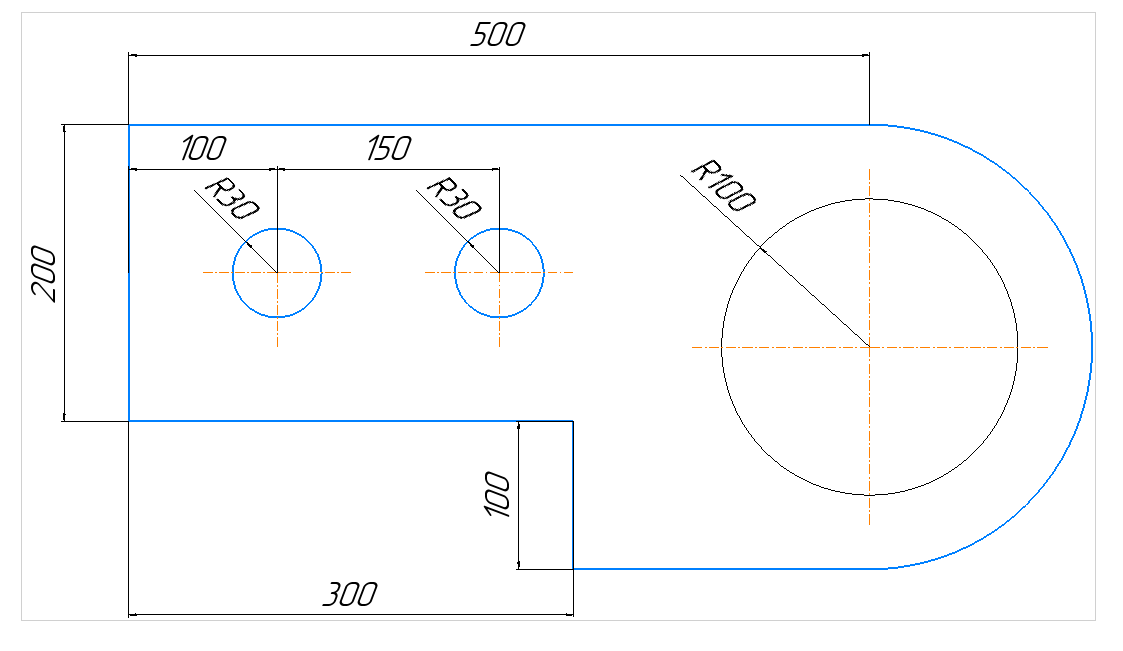 Рисунок 3.1 – Эскиз деталиПри выполнении работы рекомендуется назначать каждому учащемуся индивидуальное задание, в виде детали на рисунке 3.2, повернутой в разные стороны на 90 или 180 градусов и с различными размерами.Первым действием построим основную часть детали согласно ее размерам. Для этого можно использовать инструменты «Отрезок» или «Автолиния». Выбираем инструмент «Автолиния», указываем начальную точку в графической области, далее задаем длину и угол в параметрах Автолинии (рисунок 3.2), нажимаем «Enter» на клавиатуре и аналогичным образом достраиваем деталь до этапа, показанного на рисунке 3.3.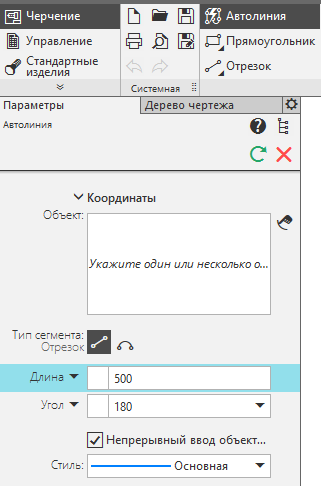 Рисунок 3.2 – Параметры Автолинии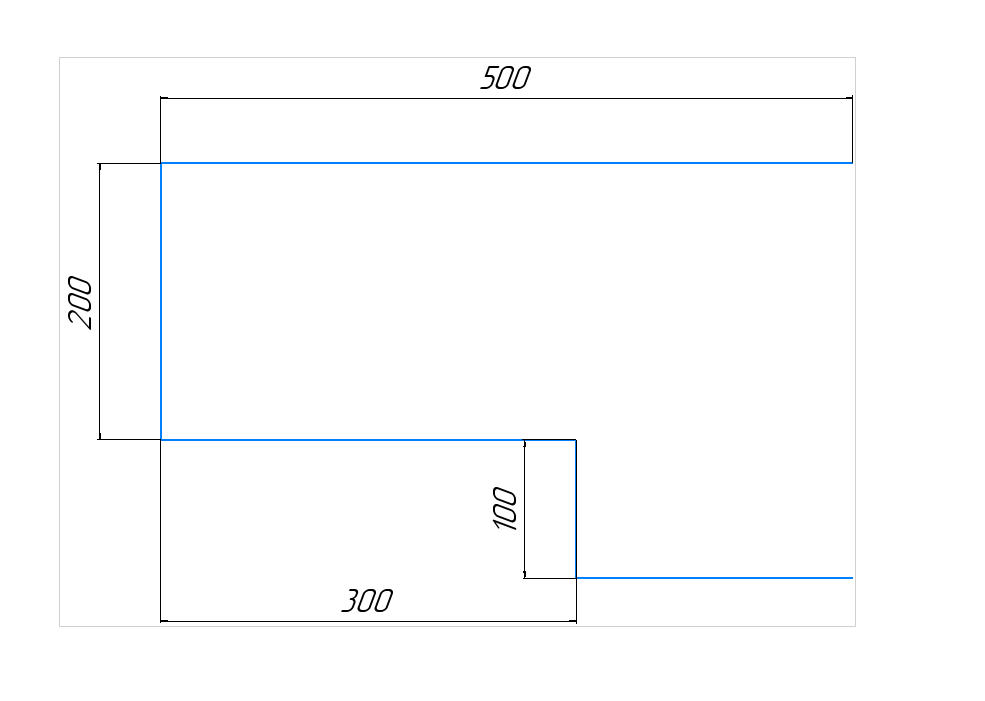 Рисунок 3.3 – Использования элемента «Автолиния»Нанесем размеры детали. Если масштаб размеров (они слишком маленькие или большие) то открываем «Настройки» - «Параметры» - во вкладке «Размеры» на кнопке развертывания выбираем «Надпись». В открывшейся вкладке выбираем нужный размер (рисунок 3.4).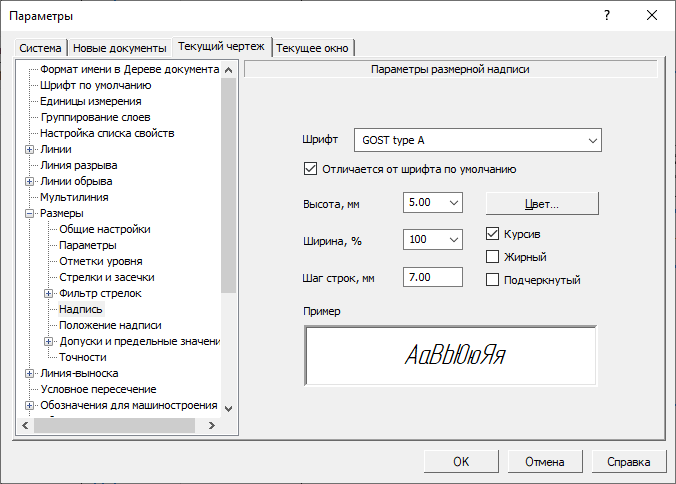 Рисунок 3.4 – ПараметрыРедактируем до нужных нам размеров (рисунок 3.5).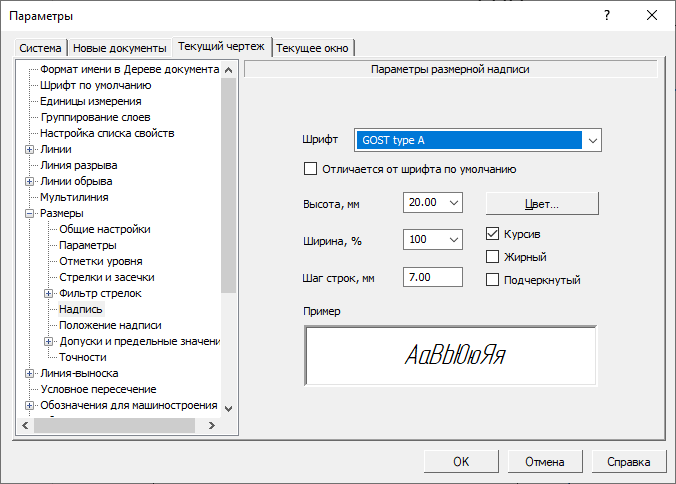 Рисунок 3.5 – Изменение размерного стиляДелаем полукруг. Для этого чертим окружность, после чего удаляем ненужную часть круга с помощью команды «Усечь кривую» во вкладке «Правка» (рисунок 3.6).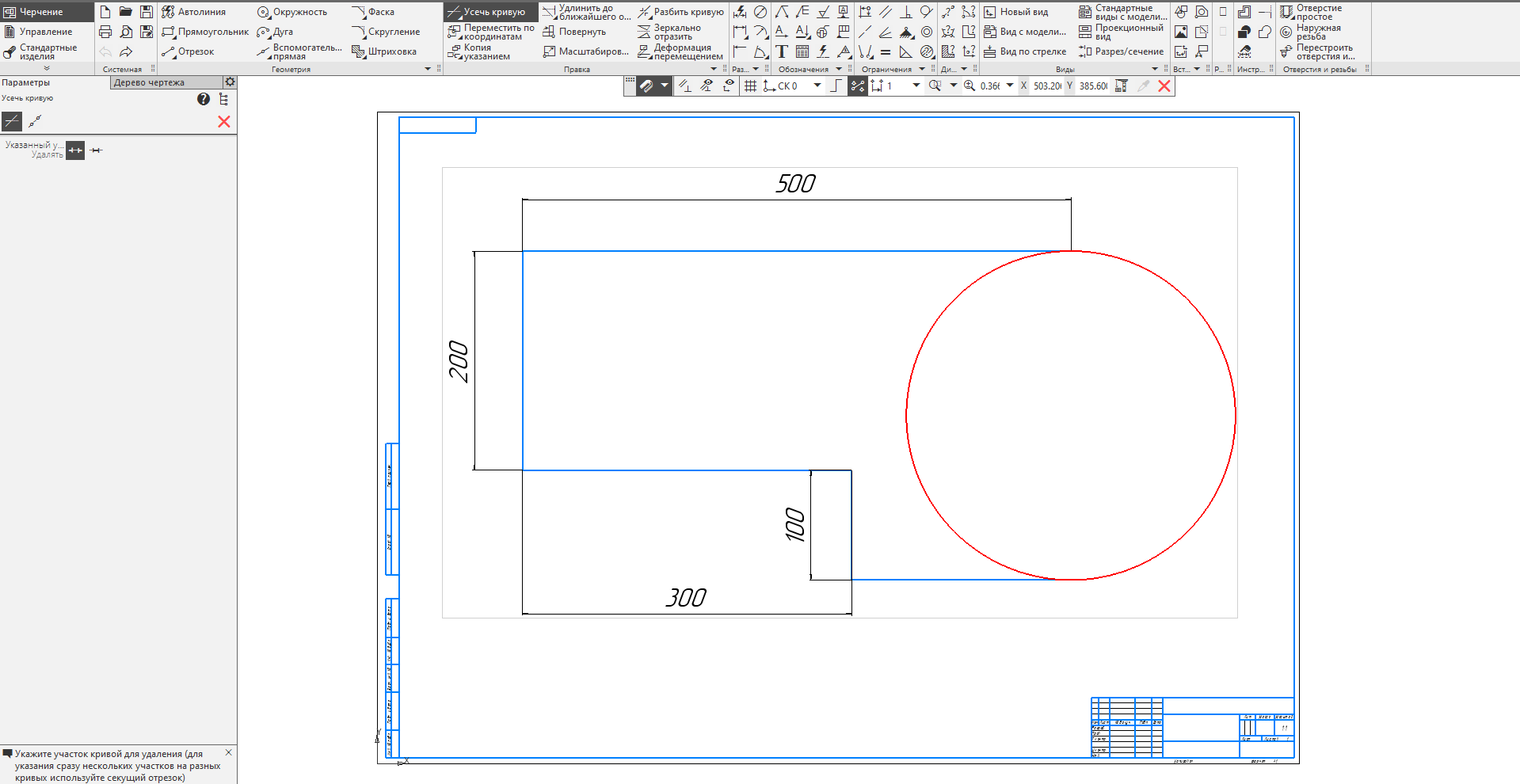 Рисунок 3.6 – Создание полукруга в детали Чертим окружность радиусом 100, показанную на рисунке 3.7.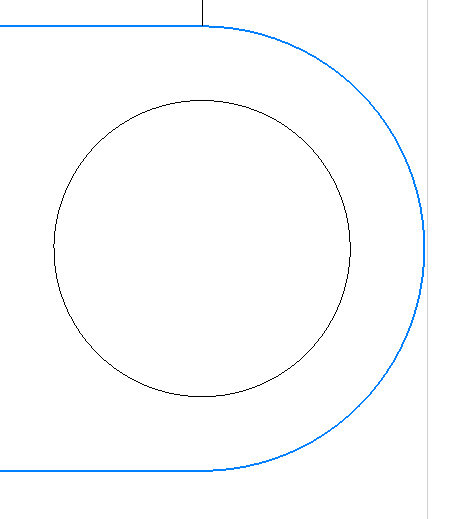 Рисунок 3.7. – Окружность с радиусом 100Чертим осевую линию с помощью параметров отрезка: в выпадающем списке «Стиль» выбираем нужный нам тип линий (рисунок 3.8). 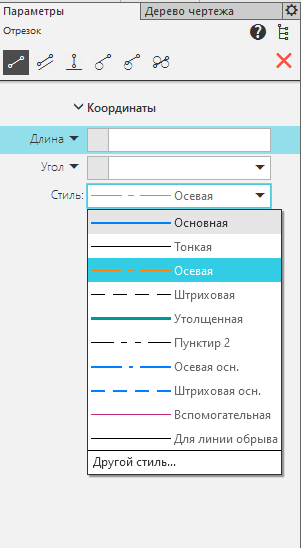 Рисунок 3.8 – Выбор типа линийВ результате получили круг с двумя осевыми линиями. Проставляем радиус окружности. (рисунок 3.9).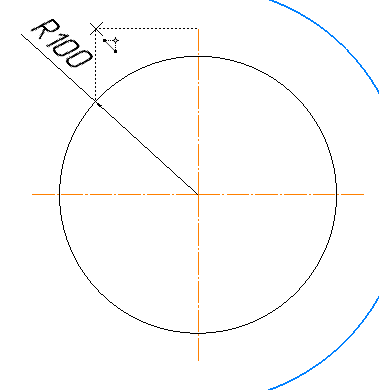 Рисунок 3.9 – Круг со штрихпунктирной линиейПо тому же принципу создаем две маленькие окружности, не забываем про осевые линии (рисунок 3.10).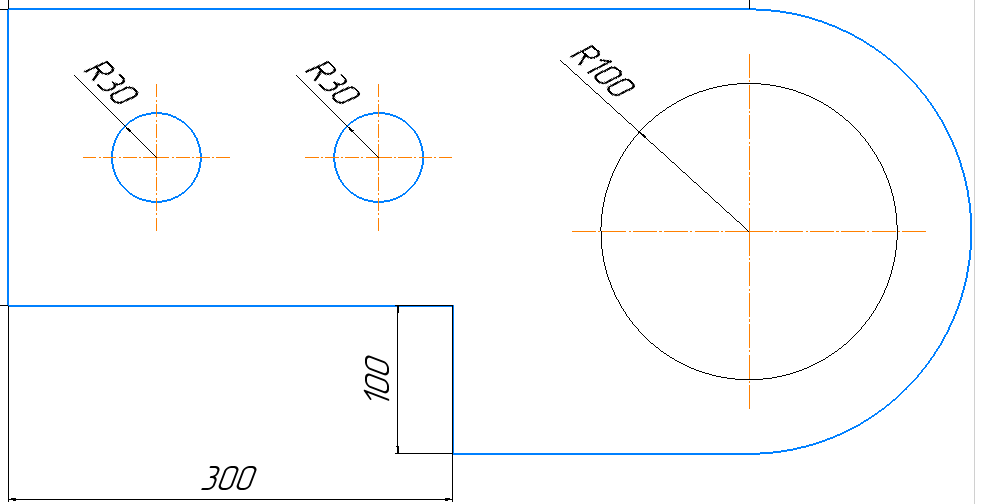 Рисунок 3.10 – Добавление окружностейПроставляем недостающие размеры (рисунок 3.11)Рисунок 3.11 – Итоговый чертежВопросы для формулирования выводов проведенной работы:Что такое CAD система.Какая CAD система наиболее распространенная.Из каких элементов состоит любой сложный чертеж. Требования к представлению результатов работы (элементы портфолио):Название и цели работы.Этапы создания 2D модели. Вывод о проделанной работе. 4. Скриншоты этапов выполнения индивидуального задания (деталь, аналогичная показанной на рис. 3.11 с измененной ориентацией и размерами).